Central Shenandoah Criminal Justice Training AcademyCentral Shenandoah Criminal Justice Training AcademyCentral Shenandoah Criminal Justice Training AcademyCentral Shenandoah Criminal Justice Training AcademyCentral Shenandoah Criminal Justice Training AcademyCentral Shenandoah Criminal Justice Training AcademyCentral Shenandoah Criminal Justice Training AcademyCentral Shenandoah Criminal Justice Training AcademyCentral Shenandoah Criminal Justice Training AcademyCentral Shenandoah Criminal Justice Training AcademyCentral Shenandoah Criminal Justice Training AcademyCentral Shenandoah Criminal Justice Training AcademyCentral Shenandoah Criminal Justice Training AcademyCentral Shenandoah Criminal Justice Training AcademyCentral Shenandoah Criminal Justice Training AcademyCentral Shenandoah Criminal Justice Training AcademyCentral Shenandoah Criminal Justice Training AcademyCentral Shenandoah Criminal Justice Training AcademyCentral Shenandoah Criminal Justice Training AcademyCentral Shenandoah Criminal Justice Training AcademyCentral Shenandoah Criminal Justice Training AcademyCentral Shenandoah Criminal Justice Training AcademyCentral Shenandoah Criminal Justice Training AcademyCentral Shenandoah Criminal Justice Training AcademyCentral Shenandoah Criminal Justice Training AcademyCentral Shenandoah Criminal Justice Training AcademyCentral Shenandoah Criminal Justice Training AcademyCentral Shenandoah Criminal Justice Training AcademyCentral Shenandoah Criminal Justice Training AcademyCentral Shenandoah Criminal Justice Training AcademyCentral Shenandoah Criminal Justice Training AcademyCentral Shenandoah Criminal Justice Training AcademyCentral Shenandoah Criminal Justice Training Academy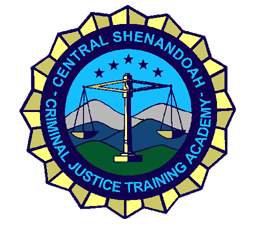 Post Academy Survey – Basic Communications OfficerPost Academy Survey – Basic Communications OfficerPost Academy Survey – Basic Communications OfficerPost Academy Survey – Basic Communications OfficerPost Academy Survey – Basic Communications OfficerPost Academy Survey – Basic Communications OfficerPost Academy Survey – Basic Communications OfficerPost Academy Survey – Basic Communications OfficerPost Academy Survey – Basic Communications OfficerPost Academy Survey – Basic Communications OfficerPost Academy Survey – Basic Communications OfficerPost Academy Survey – Basic Communications OfficerPost Academy Survey – Basic Communications OfficerPost Academy Survey – Basic Communications OfficerPost Academy Survey – Basic Communications OfficerPost Academy Survey – Basic Communications OfficerPost Academy Survey – Basic Communications OfficerPost Academy Survey – Basic Communications OfficerPost Academy Survey – Basic Communications OfficerPost Academy Survey – Basic Communications OfficerPost Academy Survey – Basic Communications OfficerPost Academy Survey – Basic Communications OfficerPost Academy Survey – Basic Communications OfficerPost Academy Survey – Basic Communications OfficerPost Academy Survey – Basic Communications OfficerPost Academy Survey – Basic Communications OfficerPost Academy Survey – Basic Communications OfficerPost Academy Survey – Basic Communications OfficerPost Academy Survey – Basic Communications OfficerPost Academy Survey – Basic Communications OfficerPost Academy Survey – Basic Communications OfficerPost Academy Survey – Basic Communications OfficerPost Academy Survey – Basic Communications Officer             Name:             Name:             Name:             Name:Department:Department:Department:Department:Department:Department:Department:Age:      Basic Class Number / Date:______________________      Basic Class Number / Date:______________________      Basic Class Number / Date:______________________      Basic Class Number / Date:______________________      Basic Class Number / Date:______________________      Basic Class Number / Date:______________________      Basic Class Number / Date:______________________      Basic Class Number / Date:______________________      Basic Class Number / Date:______________________      Basic Class Number / Date:______________________      Basic Class Number / Date:______________________      Basic Class Number / Date:______________________      Basic Class Number / Date:______________________      Basic Class Number / Date:______________________      Basic Class Number / Date:______________________      Basic Class Number / Date:______________________      Basic Class Number / Date:______________________      Basic Class Number / Date:______________________      Basic Class Number / Date:______________________      Basic Class Number / Date:______________________      Basic Class Number / Date:______________________      Basic Class Number / Date:______________________      Basic Class Number / Date:______________________      Basic Class Number / Date:______________________      Basic Class Number / Date:______________________      Basic Class Number / Date:______________________      Basic Class Number / Date:______________________      Basic Class Number / Date:______________________      Basic Class Number / Date:______________________Education:  (Check the Highest Level of Education Achieved)Education:  (Check the Highest Level of Education Achieved)Education:  (Check the Highest Level of Education Achieved)Education:  (Check the Highest Level of Education Achieved)Education:  (Check the Highest Level of Education Achieved)Education:  (Check the Highest Level of Education Achieved)Education:  (Check the Highest Level of Education Achieved)Education:  (Check the Highest Level of Education Achieved)Education:  (Check the Highest Level of Education Achieved)Education:  (Check the Highest Level of Education Achieved)Education:  (Check the Highest Level of Education Achieved)Education:  (Check the Highest Level of Education Achieved)Education:  (Check the Highest Level of Education Achieved)Education:  (Check the Highest Level of Education Achieved)Education:  (Check the Highest Level of Education Achieved)Education:  (Check the Highest Level of Education Achieved)Education:  (Check the Highest Level of Education Achieved)Education:  (Check the Highest Level of Education Achieved)Education:  (Check the Highest Level of Education Achieved)Education:  (Check the Highest Level of Education Achieved)Education:  (Check the Highest Level of Education Achieved)Education:  (Check the Highest Level of Education Achieved)Education:  (Check the Highest Level of Education Achieved)Education:  (Check the Highest Level of Education Achieved)Education:  (Check the Highest Level of Education Achieved)Education:  (Check the Highest Level of Education Achieved)Education:  (Check the Highest Level of Education Achieved)Education:  (Check the Highest Level of Education Achieved)Education:  (Check the Highest Level of Education Achieved)Education:  (Check the Highest Level of Education Achieved)Education:  (Check the Highest Level of Education Achieved)Education:  (Check the Highest Level of Education Achieved)Education:  (Check the Highest Level of Education Achieved)GEDGED12H.S DiplomaH.S Diploma1313141515161717181920+COMMUNICATATIONS EXPERIENCE:COMMUNICATATIONS EXPERIENCE:COMMUNICATATIONS EXPERIENCE:COMMUNICATATIONS EXPERIENCE:COMMUNICATATIONS EXPERIENCE:COMMUNICATATIONS EXPERIENCE:COMMUNICATATIONS EXPERIENCE:COMMUNICATATIONS EXPERIENCE:COMMUNICATATIONS EXPERIENCE:COMMUNICATATIONS EXPERIENCE:COMMUNICATATIONS EXPERIENCE:COMMUNICATATIONS EXPERIENCE:COMMUNICATATIONS EXPERIENCE:COMMUNICATATIONS EXPERIENCE:COMMUNICATATIONS EXPERIENCE:COMMUNICATATIONS EXPERIENCE:COMMUNICATATIONS EXPERIENCE:COMMUNICATATIONS EXPERIENCE:COMMUNICATATIONS EXPERIENCE:COMMUNICATATIONS EXPERIENCE:COMMUNICATATIONS EXPERIENCE:COMMUNICATATIONS EXPERIENCE:COMMUNICATATIONS EXPERIENCE:COMMUNICATATIONS EXPERIENCE:COMMUNICATATIONS EXPERIENCE:COMMUNICATATIONS EXPERIENCE:COMMUNICATATIONS EXPERIENCE:COMMUNICATATIONS EXPERIENCE:COMMUNICATATIONS EXPERIENCE:COMMUNICATATIONS EXPERIENCE:COMMUNICATATIONS EXPERIENCE:COMMUNICATATIONS EXPERIENCE:COMMUNICATATIONS EXPERIENCE:Prior Communciations Experience:Prior Communciations Experience:Prior Communciations Experience:Prior Communciations Experience:Prior Communciations Experience:Prior Communciations Experience:Prior Communciations Experience:Prior Communciations Experience:Prior Communciations Experience:Prior Communciations Experience:YesYesNoNoNoNoNoNoNoNoNoNoNoNoNoNoNoNoNoList years of experience with each level:List years of experience with each level:List years of experience with each level:List years of experience with each level:List years of experience with each level:List years of experience with each level:List years of experience with each level:List years of experience with each level:List years of experience with each level:List years of experience with each level:List years of experience with each level:List years of experience with each level:List years of experience with each level:List years of experience with each level:List years of experience with each level:List years of experience with each level:List years of experience with each level:List years of experience with each level:List years of experience with each level:List years of experience with each level:List years of experience with each level:List years of experience with each level:List years of experience with each level:List years of experience with each level:List years of experience with each level:List years of experience with each level:List years of experience with each level:List years of experience with each level:List years of experience with each level:List years of experience with each level:List years of experience with each level:List years of experience with each level:List years of experience with each level:FederalFederalFederalFederalFederalFederalFederalFederalFederalFederalFederalFederalFederalFederalFederalFederalFederalFederalFederalFederalFederalFederalFederalFederalFederalFederalFederalFederalFederalFederalFederalStateStateStateStateStateStateStateStateStateStateStateStateStateStateStateStateStateStateStateStateStateStateStateStateStateStateStateStateStateStateStateLocalLocalLocalLocalLocalLocalLocalLocalLocalLocalLocalLocalLocalLocalLocalLocalLocalLocalLocalLocalLocalLocalLocalLocalLocalLocalLocalLocalLocalLocalLocalMilitaryMilitaryMilitaryMilitaryMilitaryMilitaryMilitaryMilitaryMilitaryMilitaryMilitaryMilitaryMilitaryMilitaryMilitaryMilitaryMilitaryMilitaryMilitaryMilitaryMilitaryMilitaryMilitaryMilitaryMilitaryMilitaryMilitaryMilitaryMilitaryMilitaryMilitaryOther:Other:Other:Other:Job Effectiveness Job Effectiveness Job Effectiveness Job Effectiveness Job Effectiveness Job Effectiveness Job Effectiveness Job Effectiveness Job Effectiveness Job Effectiveness Job Effectiveness Job Effectiveness Job Effectiveness Job Effectiveness Job Effectiveness Job Effectiveness Job Effectiveness Job Effectiveness Job Effectiveness Job Effectiveness Job Effectiveness Job Effectiveness Job Effectiveness As a result of going through this academy I was well prepared for my Communication Officer Duties.As a result of going through this academy I was well prepared for my Communication Officer Duties.As a result of going through this academy I was well prepared for my Communication Officer Duties.As a result of going through this academy I was well prepared for my Communication Officer Duties.As a result of going through this academy I was well prepared for my Communication Officer Duties.As a result of going through this academy I was well prepared for my Communication Officer Duties.As a result of going through this academy I was well prepared for my Communication Officer Duties.As a result of going through this academy I was well prepared for my Communication Officer Duties.As a result of going through this academy I was well prepared for my Communication Officer Duties.As a result of going through this academy I was well prepared for my Communication Officer Duties.As a result of going through this academy I was well prepared for my Communication Officer Duties.As a result of going through this academy I was well prepared for my Communication Officer Duties.As a result of going through this academy I was well prepared for my Communication Officer Duties.As a result of going through this academy I was well prepared for my Communication Officer Duties.As a result of going through this academy I was well prepared for my Communication Officer Duties.As a result of going through this academy I was well prepared for my Communication Officer Duties.As a result of going through this academy I was well prepared for my Communication Officer Duties.As a result of going through this academy I was well prepared for my Communication Officer Duties.As a result of going through this academy I was well prepared for my Communication Officer Duties.As a result of going through this academy I was well prepared for my Communication Officer Duties.As a result of going through this academy I was well prepared for my Communication Officer Duties.As a result of going through this academy I was well prepared for my Communication Officer Duties.As a result of going through this academy I was well prepared for my Communication Officer Duties.Strongly AgreeStrongly AgreeStrongly AgreeAgreeAgreeAgreeNeutralNeutralNeutralNeutralNeutral  Strongly Disagree  Strongly Disagree  Strongly Disagree  Strongly DisagreeThe knowledge/skills and information gathered during this academy prepared me to be successful at my current job.The knowledge/skills and information gathered during this academy prepared me to be successful at my current job.The knowledge/skills and information gathered during this academy prepared me to be successful at my current job.The knowledge/skills and information gathered during this academy prepared me to be successful at my current job.The knowledge/skills and information gathered during this academy prepared me to be successful at my current job.The knowledge/skills and information gathered during this academy prepared me to be successful at my current job.The knowledge/skills and information gathered during this academy prepared me to be successful at my current job.The knowledge/skills and information gathered during this academy prepared me to be successful at my current job.The knowledge/skills and information gathered during this academy prepared me to be successful at my current job.The knowledge/skills and information gathered during this academy prepared me to be successful at my current job.The knowledge/skills and information gathered during this academy prepared me to be successful at my current job.The knowledge/skills and information gathered during this academy prepared me to be successful at my current job.The knowledge/skills and information gathered during this academy prepared me to be successful at my current job.The knowledge/skills and information gathered during this academy prepared me to be successful at my current job.The knowledge/skills and information gathered during this academy prepared me to be successful at my current job.The knowledge/skills and information gathered during this academy prepared me to be successful at my current job.The knowledge/skills and information gathered during this academy prepared me to be successful at my current job.The knowledge/skills and information gathered during this academy prepared me to be successful at my current job.The knowledge/skills and information gathered during this academy prepared me to be successful at my current job.The knowledge/skills and information gathered during this academy prepared me to be successful at my current job.The knowledge/skills and information gathered during this academy prepared me to be successful at my current job.The knowledge/skills and information gathered during this academy prepared me to be successful at my current job.The knowledge/skills and information gathered during this academy prepared me to be successful at my current job.Strongly Agree  Strongly Agree  Strongly Agree  AgreeAgreeAgreeAgreeAgreeAgreeNeutralNeutralNeutralNeutralNeutralNeutralStrongly DisagreeAfter attending the academy I was well prepared to succeed in my OJT process.After attending the academy I was well prepared to succeed in my OJT process.After attending the academy I was well prepared to succeed in my OJT process.After attending the academy I was well prepared to succeed in my OJT process.After attending the academy I was well prepared to succeed in my OJT process.After attending the academy I was well prepared to succeed in my OJT process.After attending the academy I was well prepared to succeed in my OJT process.After attending the academy I was well prepared to succeed in my OJT process.After attending the academy I was well prepared to succeed in my OJT process.After attending the academy I was well prepared to succeed in my OJT process.After attending the academy I was well prepared to succeed in my OJT process.After attending the academy I was well prepared to succeed in my OJT process.After attending the academy I was well prepared to succeed in my OJT process.After attending the academy I was well prepared to succeed in my OJT process.After attending the academy I was well prepared to succeed in my OJT process.After attending the academy I was well prepared to succeed in my OJT process.After attending the academy I was well prepared to succeed in my OJT process.After attending the academy I was well prepared to succeed in my OJT process.After attending the academy I was well prepared to succeed in my OJT process.After attending the academy I was well prepared to succeed in my OJT process.After attending the academy I was well prepared to succeed in my OJT process.After attending the academy I was well prepared to succeed in my OJT process.After attending the academy I was well prepared to succeed in my OJT process.Strongly AgreeStrongly AgreeStrongly AgreeAgreeNeutralNeutralNeutralNeutralStrongly Disagree  Strongly Disagree  Strongly Disagree  Strongly Disagree  Strongly Disagree  Strongly Disagree  The training program was in-line with my department’s policies and procedures.The training program was in-line with my department’s policies and procedures.The training program was in-line with my department’s policies and procedures.The training program was in-line with my department’s policies and procedures.The training program was in-line with my department’s policies and procedures.The training program was in-line with my department’s policies and procedures.The training program was in-line with my department’s policies and procedures.The training program was in-line with my department’s policies and procedures.The training program was in-line with my department’s policies and procedures.The training program was in-line with my department’s policies and procedures.The training program was in-line with my department’s policies and procedures.The training program was in-line with my department’s policies and procedures.The training program was in-line with my department’s policies and procedures.The training program was in-line with my department’s policies and procedures.The training program was in-line with my department’s policies and procedures.The training program was in-line with my department’s policies and procedures.The training program was in-line with my department’s policies and procedures.The training program was in-line with my department’s policies and procedures.The training program was in-line with my department’s policies and procedures.The training program was in-line with my department’s policies and procedures.The training program was in-line with my department’s policies and procedures.The training program was in-line with my department’s policies and procedures.The training program was in-line with my department’s policies and procedures.Always  Always  Always  Usually Seldom  Seldom  Seldom  Seldom  Seldom  Seldom  Seldom    Never   Never   Never Comment:Comment:Comment:Comment:Comment:RATE Core Subjects related to overall preparedness for job related tasks for Communications OfficerRATE Core Subjects related to overall preparedness for job related tasks for Communications OfficerRATE Core Subjects related to overall preparedness for job related tasks for Communications OfficerRATE Core Subjects related to overall preparedness for job related tasks for Communications OfficerRATE Core Subjects related to overall preparedness for job related tasks for Communications OfficerRATE Core Subjects related to overall preparedness for job related tasks for Communications OfficerRATE Core Subjects related to overall preparedness for job related tasks for Communications OfficerRATE Core Subjects related to overall preparedness for job related tasks for Communications OfficerRATE Core Subjects related to overall preparedness for job related tasks for Communications OfficerRATE Core Subjects related to overall preparedness for job related tasks for Communications OfficerRATE Core Subjects related to overall preparedness for job related tasks for Communications OfficerRATE Core Subjects related to overall preparedness for job related tasks for Communications OfficerRATE Core Subjects related to overall preparedness for job related tasks for Communications OfficerRATE Core Subjects related to overall preparedness for job related tasks for Communications OfficerRATE Core Subjects related to overall preparedness for job related tasks for Communications OfficerRATE Core Subjects related to overall preparedness for job related tasks for Communications OfficerRATE Core Subjects related to overall preparedness for job related tasks for Communications OfficerRATE Core Subjects related to overall preparedness for job related tasks for Communications OfficerRATE Core Subjects related to overall preparedness for job related tasks for Communications OfficerRATE Core Subjects related to overall preparedness for job related tasks for Communications OfficerRATE Core Subjects related to overall preparedness for job related tasks for Communications OfficerRATE Core Subjects related to overall preparedness for job related tasks for Communications OfficerRATE Core Subjects related to overall preparedness for job related tasks for Communications OfficerCommunicationsCommunicationsCommunicationsCommunicationsCommunicationsCommunicationsCommunicationsCommunicationsCommunicationsCommunicationsCommunicationsCommunicationsCommunicationsCommunicationsCommunicationsCommunicationsCommunicationsCommunicationsCommunicationsCommunicationsCommunicationsCommunicationsCommunicationsWell PreparedWell PreparedWell PreparedPrepared  Prepared  Prepared  Neutral  Neutral  Neutral  Neutral  Neutral    Not Prepared  Not Prepared  Not Prepared  Not PreparedJudgmentJudgmentJudgmentJudgmentJudgmentJudgmentJudgmentJudgmentJudgmentJudgmentJudgmentJudgmentJudgmentJudgmentJudgmentJudgmentJudgmentJudgmentJudgmentJudgmentJudgmentJudgmentJudgmentWell PreparedWell PreparedWell PreparedPrepared  Prepared  Prepared  Neutral  Neutral  Neutral  Neutral  Neutral    Not Prepared  Not Prepared  Not Prepared  Not PreparedLegalLegalLegalLegalLegalLegalLegalLegalLegalLegalLegalLegalLegalLegalLegalLegalLegalLegalLegalLegalLegalLegalLegalWell PreparedWell PreparedWell PreparedPrepared  Prepared  Prepared  Neutral Neutral Neutral Neutral Neutral   Not Prepared  Not Prepared  Not Prepared  Not PreparedAmber AlertsAmber AlertsAmber AlertsAmber AlertsAmber AlertsAmber AlertsAmber AlertsAmber AlertsAmber AlertsAmber AlertsAmber AlertsAmber AlertsAmber AlertsAmber AlertsAmber AlertsAmber AlertsAmber AlertsAmber AlertsAmber AlertsAmber AlertsAmber AlertsAmber AlertsAmber AlertsWell PreparedWell PreparedWell PreparedPreparedPreparedPreparedNeutral  Neutral  Neutral  Neutral  Neutral    Not Prepared  Not Prepared  Not Prepared  Not PreparedProfessionalismProfessionalismProfessionalismProfessionalismProfessionalismProfessionalismProfessionalismProfessionalismProfessionalismProfessionalismProfessionalismProfessionalismProfessionalismProfessionalismProfessionalismProfessionalismProfessionalismProfessionalismProfessionalismProfessionalismProfessionalismProfessionalismProfessionalismWell PreparedWell PreparedWell PreparedPrepared  Prepared  Prepared  Neutral Neutral Neutral Neutral Neutral   Not Prepared  Not Prepared  Not Prepared  Not PreparedCultural DiversityCultural DiversityCultural DiversityCultural DiversityCultural DiversityCultural DiversityCultural DiversityCultural DiversityCultural DiversityCultural DiversityCultural DiversityCultural DiversityCultural DiversityCultural DiversityCultural DiversityCultural DiversityCultural DiversityCultural DiversityCultural DiversityCultural DiversityCultural DiversityCultural DiversityCultural DiversityWell PreparedWell PreparedWell PreparedPrepared  Prepared  Prepared  Neutral  Neutral  Neutral  Neutral  Neutral    Not Prepared  Not Prepared  Not Prepared  Not PreparedRATE Core Subjects related to overall preparedness for job related tasks RATE Core Subjects related to overall preparedness for job related tasks RATE Core Subjects related to overall preparedness for job related tasks RATE Core Subjects related to overall preparedness for job related tasks RATE Core Subjects related to overall preparedness for job related tasks RATE Core Subjects related to overall preparedness for job related tasks RATE Core Subjects related to overall preparedness for job related tasks RATE Core Subjects related to overall preparedness for job related tasks RATE Core Subjects related to overall preparedness for job related tasks Domestic ViolenceDomestic ViolenceDomestic ViolenceDomestic ViolenceDomestic ViolenceDomestic ViolenceDomestic ViolenceDomestic ViolenceDomestic ViolenceWell PreparedPrepared  Neutral    Not PreparedAnimal ComplaintsAnimal ComplaintsAnimal ComplaintsAnimal ComplaintsAnimal ComplaintsAnimal ComplaintsAnimal ComplaintsAnimal ComplaintsAnimal ComplaintsWell PreparedPrepared  Neutral    Not PreparedFire/EMSFire/EMSFire/EMSFire/EMSFire/EMSFire/EMSFire/EMSFire/EMSFire/EMSWell PreparedPrepared  Neutral   Not PreparedActive ShooterActive ShooterActive ShooterActive ShooterActive ShooterActive ShooterActive ShooterActive ShooterActive ShooterWell PreparedPreparedNeutral    Not PreparedPractical’sPractical’sPractical’sPractical’sPractical’sPractical’sPractical’sPractical’sPractical’sWell PreparedPrepared  Neutral   Not PreparedComments:Comments: